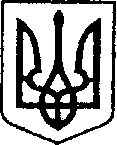 ЧЕРНІГІВСЬКА ОБЛАСТЬН І Ж И Н С Ь К А    М І С Ь К А    Р А Д А8 сесія VIII скликанняР І Ш Е Н Н Явід 30 березня 2021р.	  	        м. Ніжин	                                № 19-8/2021У відповідності до ст. 25, 26, 42, 59, 73 Закону України «Про місцеве самоврядування в Україні», Закону України «Про засади державної регуляторної політики у сфері господарської діяльності», враховуючи пропозиції робочої групи з питань врегулювання єдиного організаційно-економічного механізму справляння плати за оренду майна комунальної власності Ніжинської територіальної громади, затвердженої розпорядженням міського голови від 16 грудня 2020 року №331, Ніжинська міська ради  вирішила:  1.Внести зміни до п.6 Додатку до рішення Ніжинської міської ради  №9-4/2020 від 24 грудня 2020 року «Про затвердження плану діяльності з підготовки проектів регуляторних актів на 2021 рік» та викласти назву проекту регуляторного акта у наступній редакції: «Про затвердження Методики розрахунку орендної плати за майно комунальної власності Ніжинської територіальної громади».          2.Начальнику відділу комунального майна Управління комунального майна та земельних відносин Федчун Н.О. забезпечити оприлюднення даного рішення на офіційному сайті Ніжинської міської ради протягом п’яти робочих днів після його прийняття.          3.Організацію виконання даного рішення покласти на першого заступника міського голови з питань діяльності виконавчих органів ради Вовченка Ф.І. та начальника управління комунального майна та земельних відносин  Онокало І.А.         4. Контроль за виконанням даного рішення покласти на постійну комісію міської ради з питань житлово-комунального господарства, комунальної власності, транспорту і зв’язку та енергозбереження (голова комісії – Дегтяренко В.М.). Міський голова			          		                              Олександр КОДОЛА  Візують:Начальник управління комунального майната земельних відносин Ніжинської міської ради	            Ірина ОНОКАЛОПерший заступник міського голови з питань діяльностівиконавчих органів ради                                                          Федір ВОВЧЕНКОСекретар Ніжинської міської ради                                          Юрій ХОМЕНКОНачальник відділуюридично-кадрового забезпечення апарату                                                                В’ячеслав ЛЕГАвиконавчого комітетуНіжинської міської ради     		                    Голова постійної комісії міськоїради з питань житлово-комунальногогосподарства, комунальної власності, транспорту і зв’язку та енергозбереження	          Вячеслав ДЕГТЯРЕНКОГолова постійної комісії міської ради з питаньрегламенту, законності, охорони прав і свобод громадян,запобігання корупції, адміністративно-територіальногоустрою, депутатської діяльності та етики                              Валерій САЛОГУБНачальник  відділу економіки та інвестиційної діяльності виконавчого комітету Ніжинськоїміської ради                                                                               Тетяна ГАВРИШ Про внесення змін до п.6 Додатку до рішення Ніжинської міської ради №9-4/2020 від 24 грудня 2020 року «Про затвердження плану діяльності з підготовки проектів регуляторних актів на 2021 рік» 